Инструкция для регистрации на мероприятиеДля подачи заявки на мероприятие необходимо создать аккаунт на сайте lk14.ru или авторизоваться под существующим аккаунтом (если у Вас имеется единая школьная карта)Создание аккаунта. Зайдите на сайт lk14.ruНажмите на кнопку «Регистрация МАН»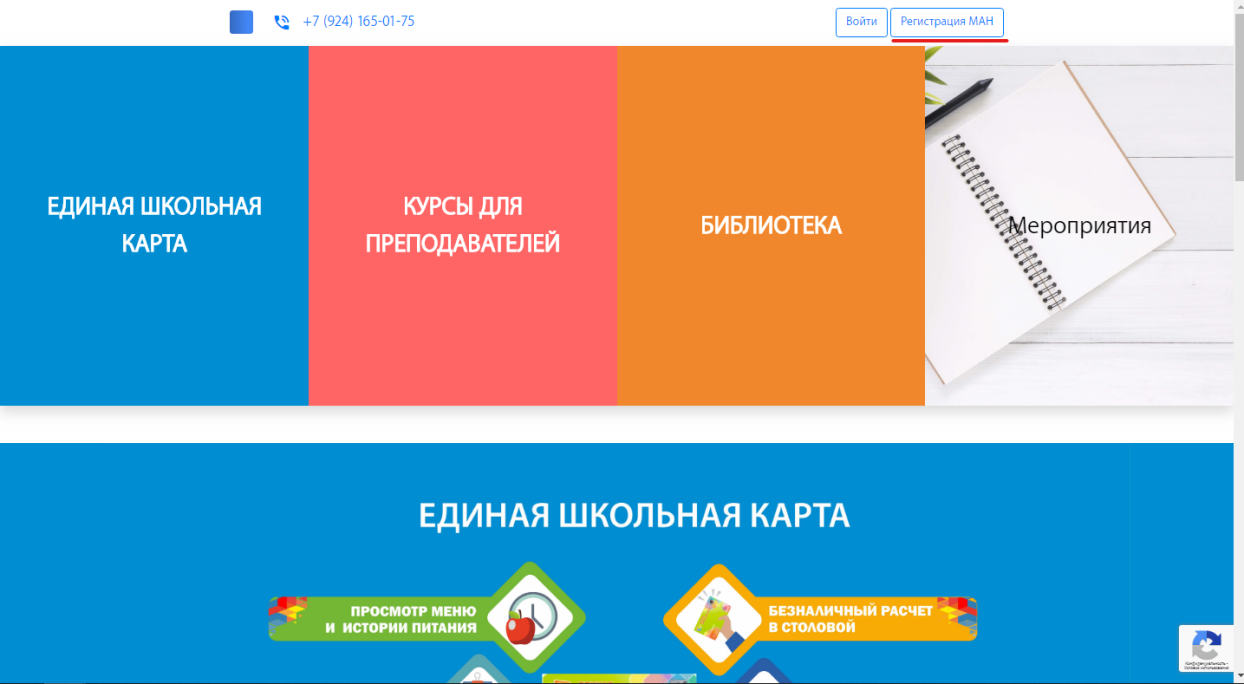 Заполните необходимые данные и нажмите «Регистрация».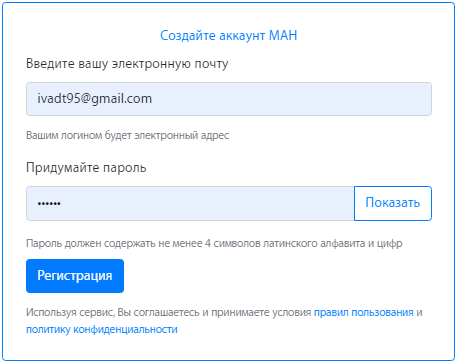 Далее вам необходимо заполнить профиль. Для этого нажмите на вкладку «Образование», затем нажмите «Ресурсный центр». Заполните необходимые данные. 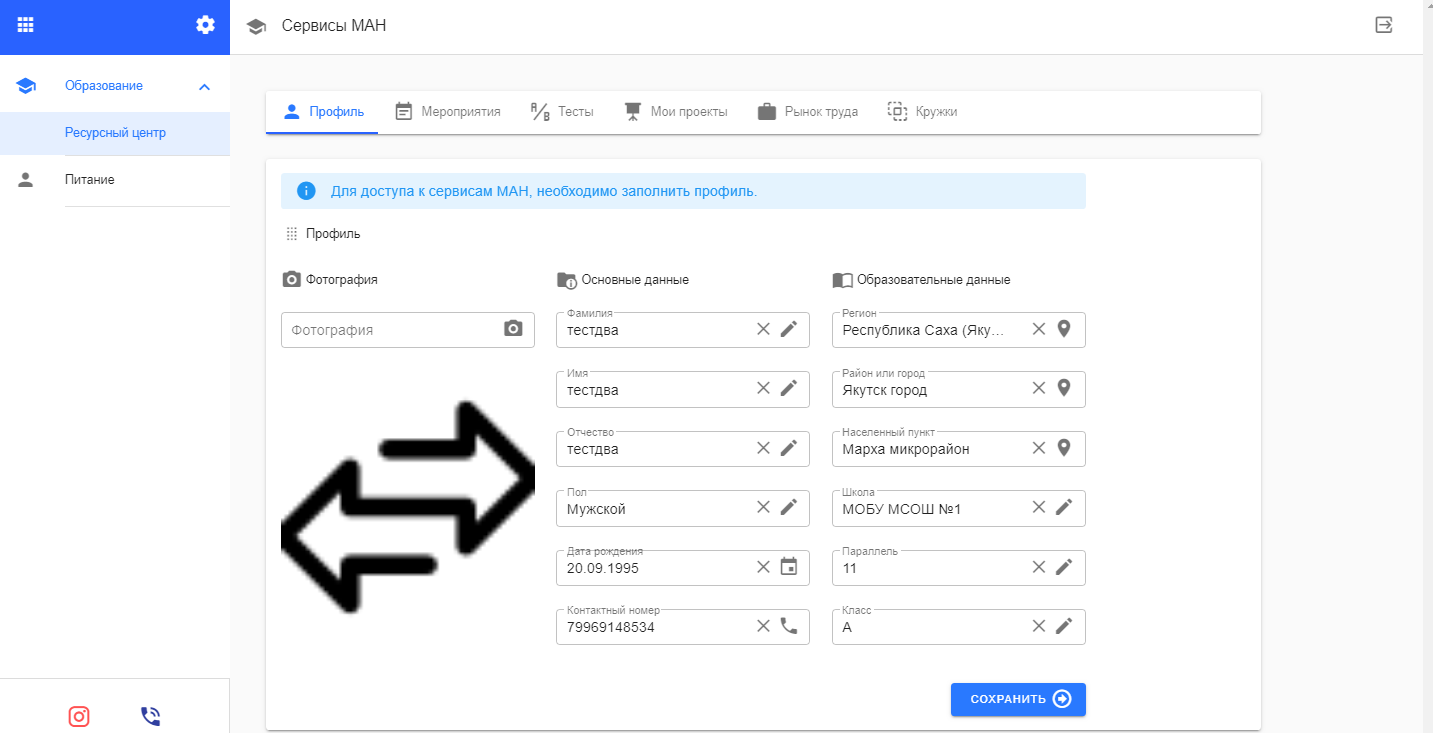 Перед подачей заявки, вам необходимо внести данные о своём проекте. Для этого перейдите во вкладку «Мои проекты».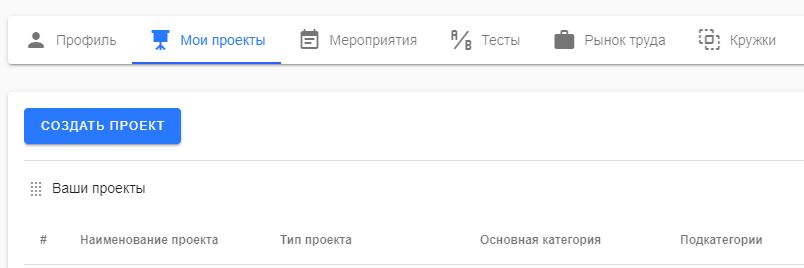 И нажмите на кнопку «Создать проект».Введите все необходимые данные.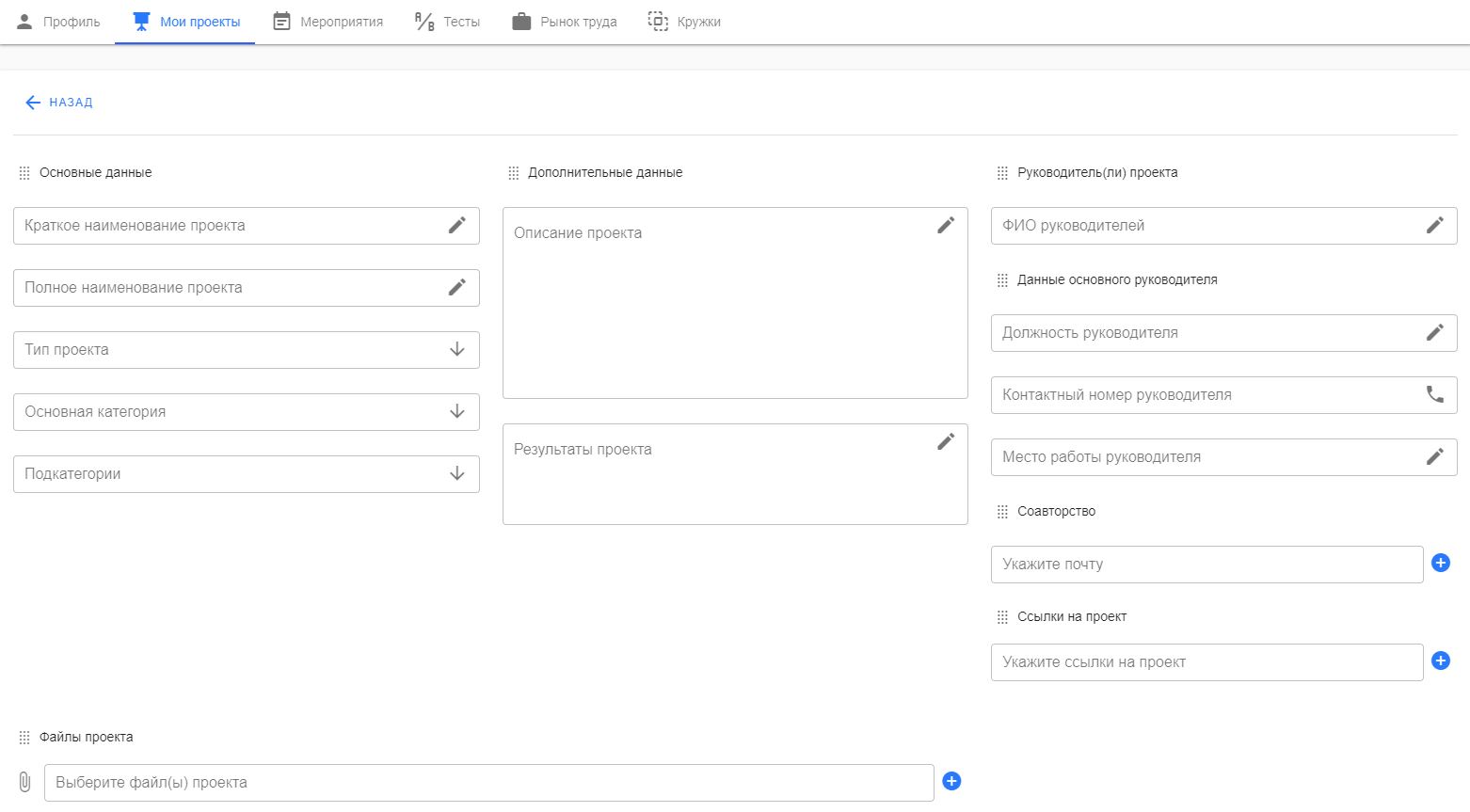 Обратите внимание!Вы можете загрузить до 5 файлов проекта в формате: *.doc, *.pdf, *.jpgВ соавторство нужно добавить электронную почту соавтора.В пункте «Ссылка на проект» можете указать ссылки на публикации в сети или на файлы в Облачном хранилище.Подача заявки Перейдите на вкладку «Мероприятия».Выберите нужное вам мероприятие и нажмите «Подробнее».Нажмите на кнопку «Запись».Заполните окно заявления и нажмите «Записаться».  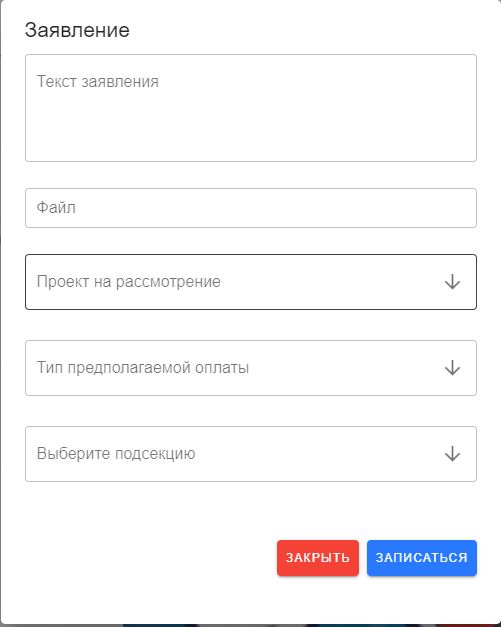 !!! Не забудьте приложить скан квитанции об оплатеЖдать подтверждения участия от координаторов в соответствии с протоколом муниципального этапа.Просмотр статуса заявки. «Мероприятия»«История»	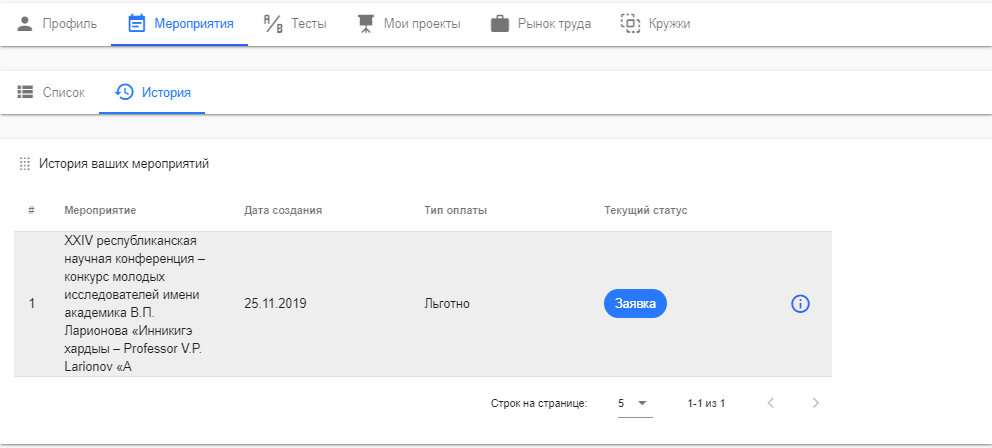 Если у вас существует личный кабинет на сайте вам необходимо:Авторизоваться на сайте.Заполнить профиль как указано в пункте 1.d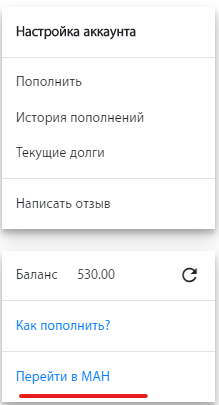 Выполнить пункт 2По возникшим вопросам, касательно регистрации на мероприятие, обращаться по телефону +7(924)591-58-46 или на почту 3dprototyp@mail.ru Иванов Игорь Олегович, главный специалист по IT, ГАУ ДО РС(Я) «Малая академия наук РС(Я)»